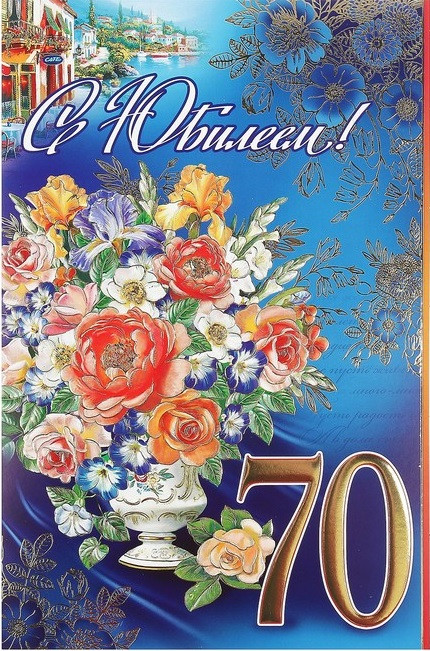 Межвузовский центр по историческому образованию в технических вузах РФ сердечно поздравляет директора Центра Сергея Матвеевича Картавого с юбилеем!!!И вот он - юбилей!  Вам - 70.А это в жизни значимая дата.Мы рады, что безмерно Вы богаты.Богатство Ваше - мудрость, опыт, ум.Они Вам помогли достичь таких высот,Не каждому такие взять под силу.Но это Вас совсем не изменило -Всегда со всеми Вы приветливы, учтивы.
Наш коллектив Вас поздравляетИ только лучшего желает.Мы желаем Вам здоровья,Море счастья, долгих лет.
И узнать бы нам хотелосьВашей бодрости секрет.Вы молодость в душе своей храните,А если станет трудно, то зовите!!!С уважением, коллектив Межвузисторцентра.